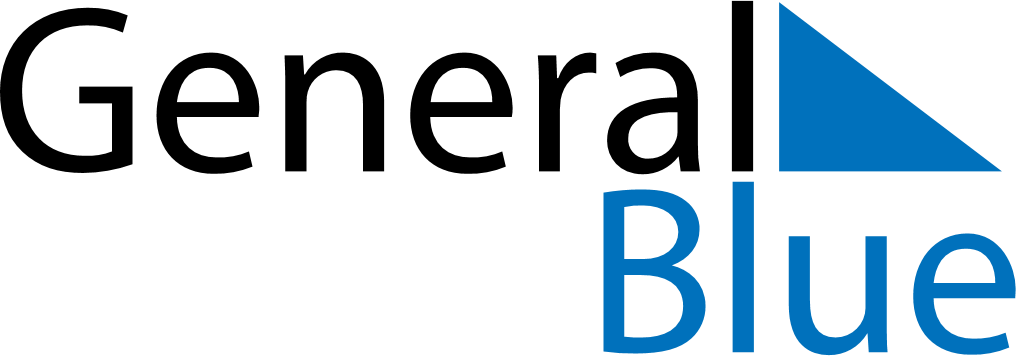 March 1755March 1755March 1755March 1755March 1755SundayMondayTuesdayWednesdayThursdayFridaySaturday12345678910111213141516171819202122232425262728293031